駐車場から玄関までのアプローチ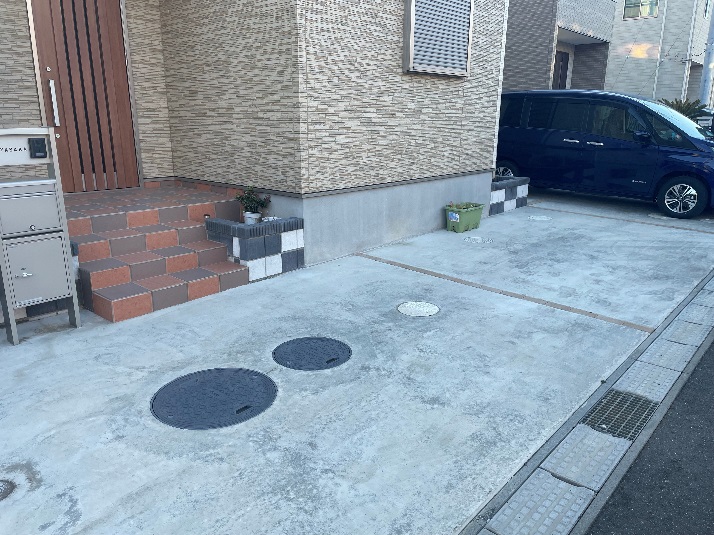 